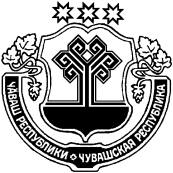 О проведении конкурса по отбору кандидатур на должность главы Старочукальского сельского  поселения Шемуршинского района Чувашской Республики	В соответствии со ст. 21 Устава Старочукальского сельского поселения Шемуршинского района Чувашской Республики и Порядком  проведения конкурса по отбору  кандидатур на должность главы Старочукальского сельского поселения, утвержденным решением Собрания депутатов Старочукальского сельского поселения  от «28» августа 2015 года № 1 (внесенным изменением от 20 марта 2019 года №3) Собрание депутатов Старочукальского сельского поселения решило: 1. Провести конкурс на замещение должности главы Старочукальского сельского поселения Шемуршинского района Чувашской Республики  24  февраля  2020 года  в 15 часов в здании администрации Старочукальского сельского поселения, находящегося по адресу:  Чувашская Республика, Шемуршинский район, д.Старые Чукалы, ул.Комсомольская д.79. 2. Временно исполняющему обязанности главы администрации Старочукальского сельского поселения    Кувайской Нине Никоноровне осуществлять прием документов от граждан, желающих участвовать в конкурсе, в соответствии с условиями проведения конкурса по отбору  кандидатур на должность главы Старочукальского сельского поселения Шемуршинского района Чувашской Республики, изложенными в приложении к настоящему решению. 	3. Настоящее решение вступает в силу  со дня его официального опубликования в периодическом печатном издании «Вести Старочукальского сельского поселения». Председатель Собрания депутатовСтарочукальского сельского поселения                                                              П.А.ИльдяковШемуршинского района Чувашской Республики                                           И.о.главы Старочукальского сельского поселенияШемуршинского района Чувашской Республики                                           Н.Н.Кувайская                                                                   ЧЁВАШ РЕСПУБЛИКИШЁМЁРШЁ РАЙОН,ЧУВАШСКАЯ РЕСПУБЛИКА ШЕМУРШИНСКИЙ РАЙОН  КИВ, ЧУКАЛЯЛ ПОСЕЛЕНИЙ,Н ДЕПУТАТСЕН ПУХЁВ, ЙЫШЁНУ27    01  2020 ç  № 3 Кив. Чукал ял.СОБРАНИЕ ДЕПУТАТОВ  СТАРОЧУКАЛЬСКОГО СЕЛЬСКОГО  ПОСЕЛЕНИЯ РЕШЕНИЕ27   01     2020 г. № 3 деревня Старые Чукалы